A verseny időpontja: 	2023. szeptember 24. (vasárnap), 11-tőlHelyszín: 	ÁGOTA Falva, Tass, Alsószenttamás dűlő, 6098 (Ingyenes parkolási lehetőség.)A verseny célja: 	A sakkozás népszerűsítése, a versenyzés és sakkbéli fejlődés biztosítása, sportbaráti kapcsolatok építése és erősítése, ÁGOTA Falva ismertségének növelése.A verseny rendezője: 	ÁGOTA Közösség és a Csongrád-Csanád Vármegyei SakkszövetségA verseny védnöke:	Erdei Márk, ÁGOTA Falva ügyvezető igazgatójaVersenyigazgató:	Puskásné Dr. Kisbodri Cecília Csongrád-Csanád Vármegyei Sakkszövetség főtitkárA verseny résztvevői: 	Korhatár nélkül bárki (érvényes versenyengedély nem kell)A verseny lebonyolítása: 	7 fordulós, 25-25 min játék-idejű, svájci rendszerű verseny, egy csoportban.Főbíró:	 	Lakatos Alfréd versenybíróNevezési díj egységesen:	2000.-Ft, ifi játékosoknak 1000.-Ft.A nevezés határideje: 	2023. szeptember 23. szombat 20 óra (helyszíni nevezés nincs)Nevezni kizárólag ezen az elektronikus google űrlapon lehet: https://tinyurl.com/2ca6hrxsDíjazás: 	1. hely ÁGOTA Kupa +érem		2-3. hely érem		1-6. hely oklevél	Különdíjak: 18 – 14 – 10 év alatti 1-3. hely érem; 1-6. hely oklevél; továbbá tárgynyereményben részesül a legjobb nem díjas női, szenior 65 év feletti.Részletes program:Helyszíni regisztráció: 10:00-10:45, Megnyitó: 10:50, Fordulók: 11:00-16.00 Eredményhirdetés 17:00.Szállás és étkezési lehetőség a verseny helyszínén.A versenyre nevezettek a nevezési díj befizetésével fénykép és videó felvételek készítéséhez hozzájárulnak.Szeretettel várunk mindenkit!ÁGOTA Falva, 2023.02.11. 								RENDEZŐSÉGÁGOTA Sakkbajnokság gyermek, ifjúsági és felnőtt sakkverseny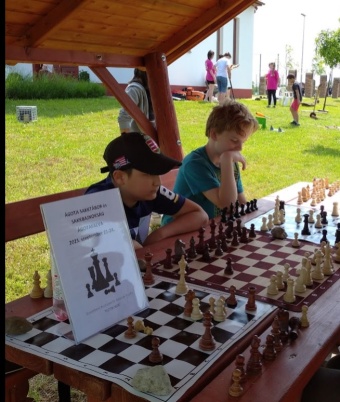 